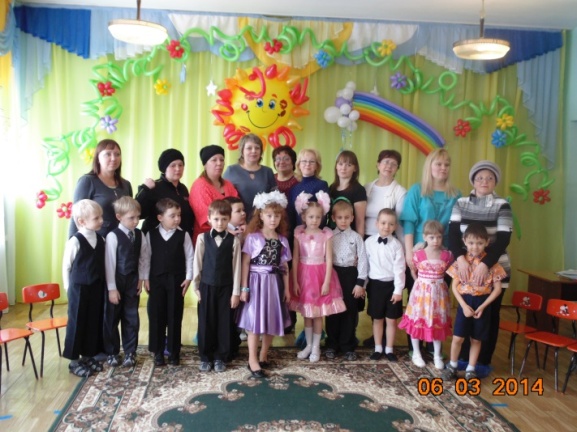 Праздник 8 мартаПодарила мир ты мне, яркий солнца свет,Для меня на свете лучше мамы нет!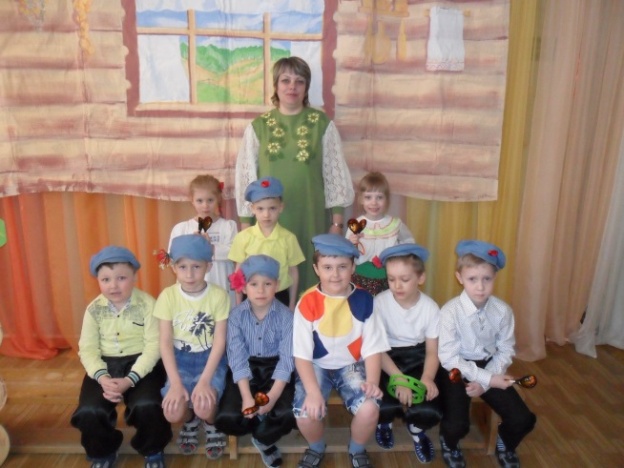 Фольклорный праздник «На завалинке»Мы на завалинке сидели,Сидели, слушав соловья.И в небо звездное глядели,Тепло души своей даря.Районное методическое объединение«Новые подходы к реализации образовательной программы дошкольного образования в группах компенсирующей направленности  для детей с нарушением речи в условиях внедрения ФГОС ДОУ»выступление «Метод проектов»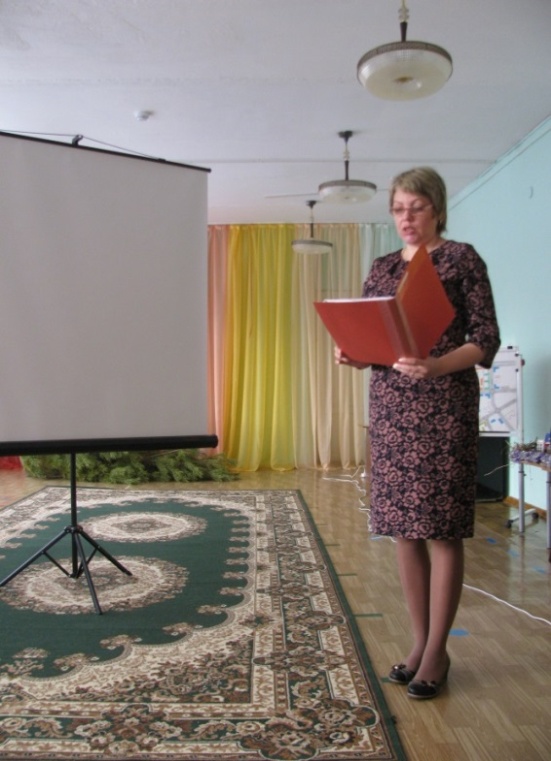 Магнитный театр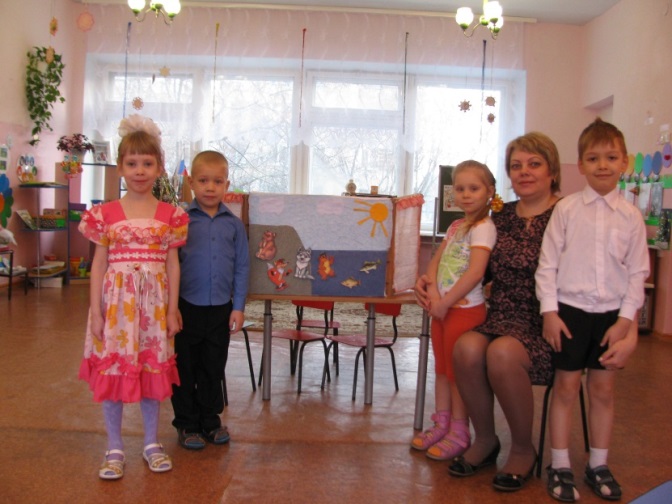 Уральская народная сказка «Про бобра»Районное методическое объединение« Создание условий для коррекции нарушений речевого развития в соответствии с ФГОС»  выступление «Предметная пространственно – развивающая среда логопедической группы в соответствии с ФГОС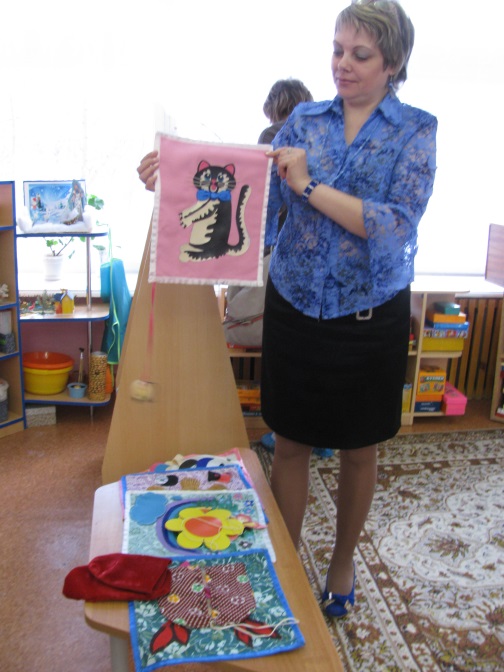 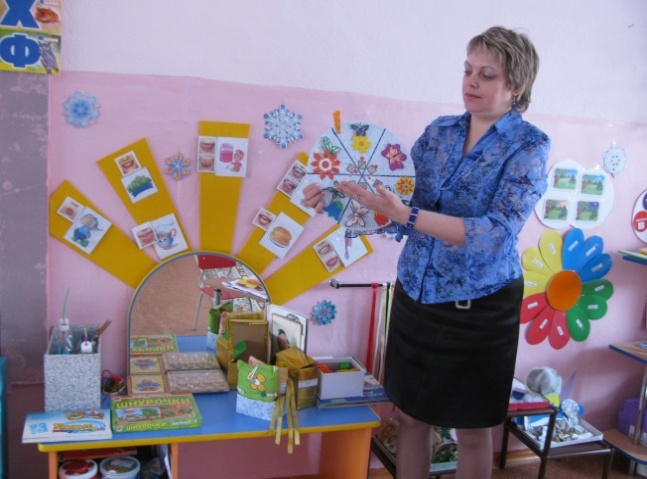 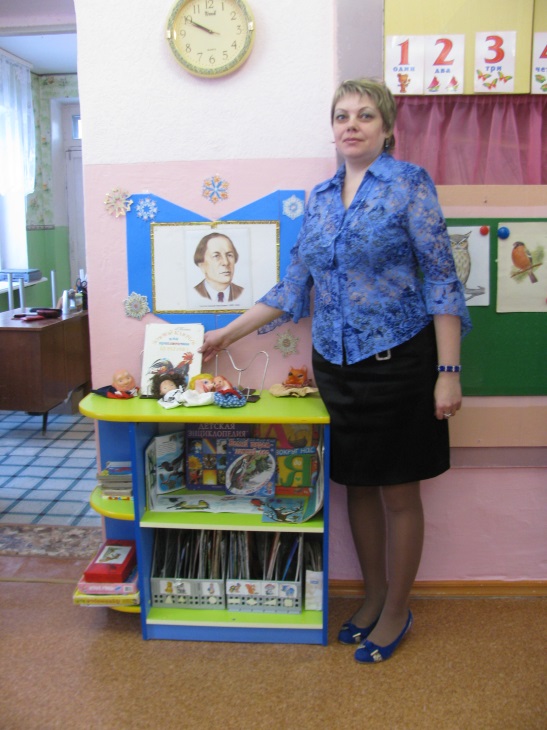 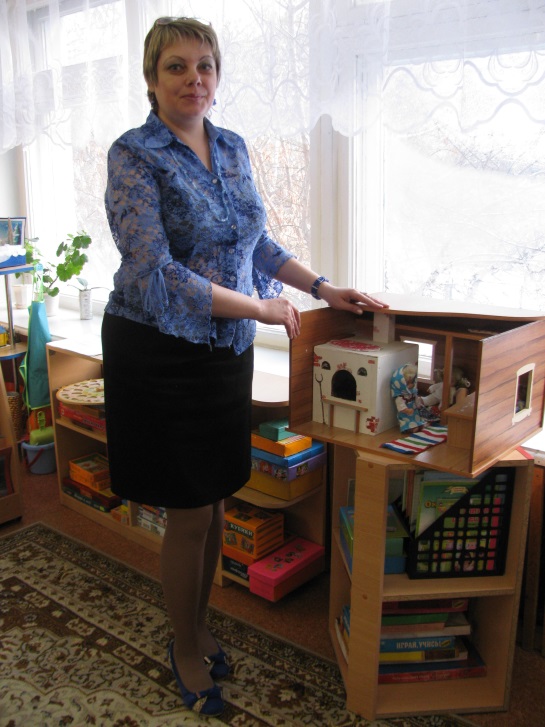 Уголок художественной литературыДень открытых дверей в школе № 2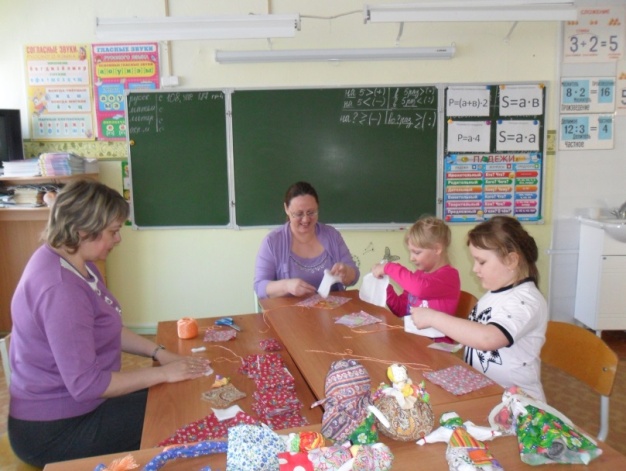 Делаем куклу пеленашкуКакое имя кукле дать? –Задачка непростая.У куклы синие глазаИ челка золотая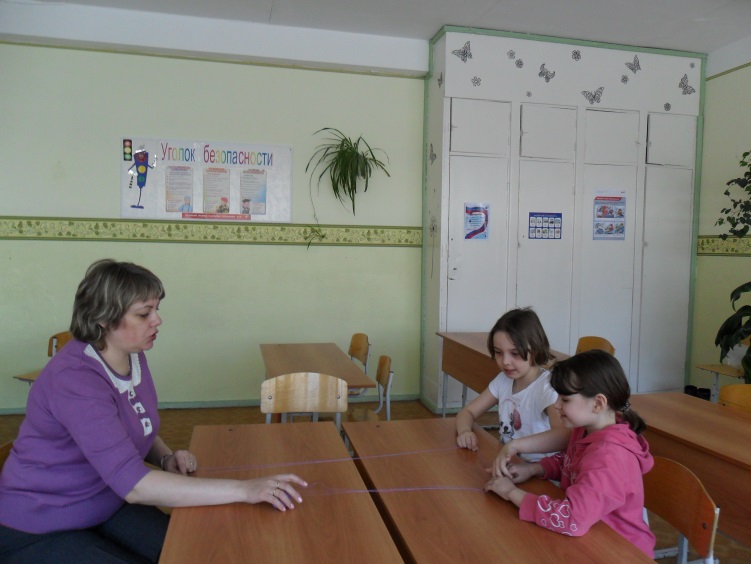 Мастер – класс «Готовность к школе»Упражнение «Связующая нить» для адаптации детей в школеПрезентация проекта «Учимся играя»на конференции по преемственности со школой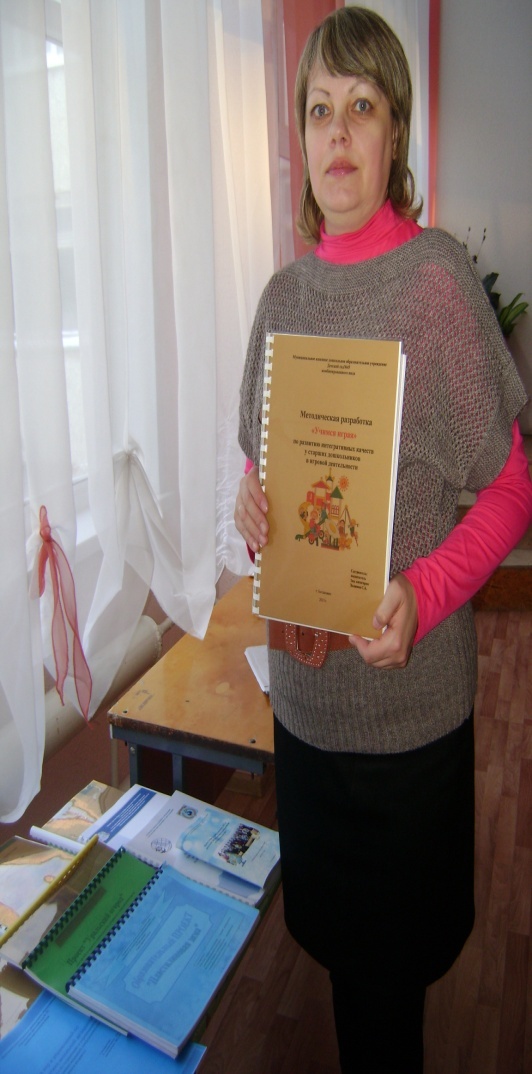 Выступление на педсовете«Рекомендации по организации игр экологической направленности»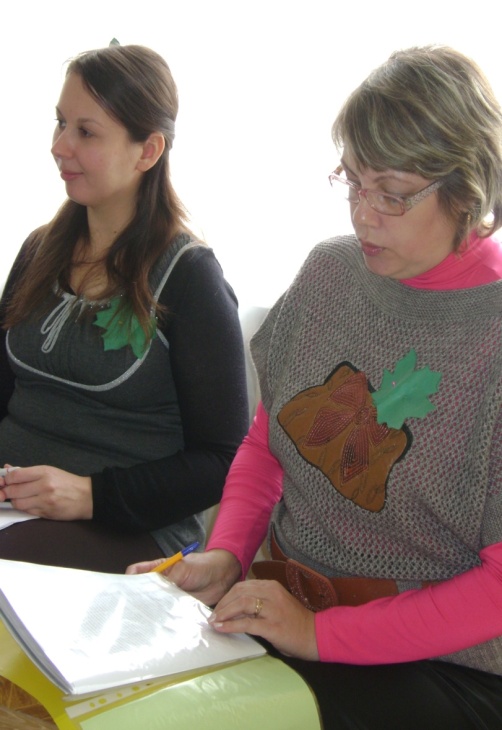 РМО педагогов ДОУ«Формирование познавательных компетенций у дошкольников в процессе образовательной деятельности. Компетентностный подход в образовании»представление опыта по теме:«Оценка сформированности познавательных компетенций дошкольников»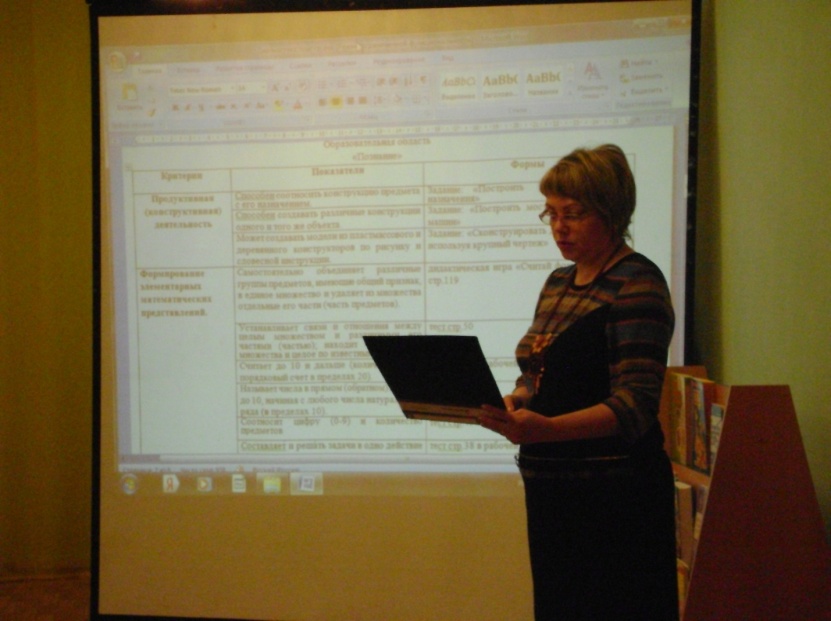 Представление опыта работы на педсовете«ПЕДАГОГИЧЕСКАЯ КОПИЛКА»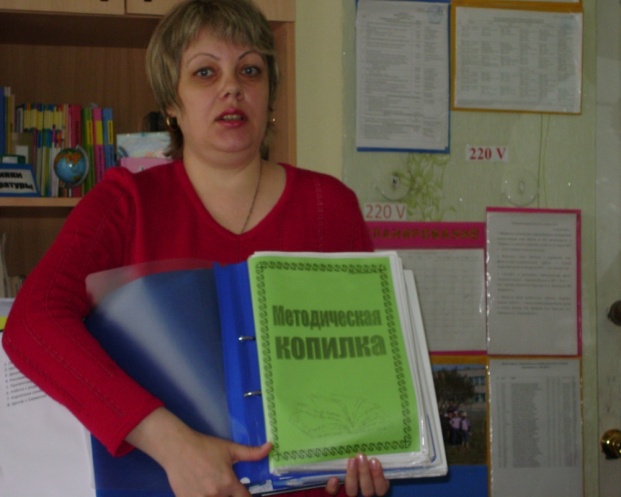 Работа в творческой группе по развитию познавательной активности у детей дошкольного возраста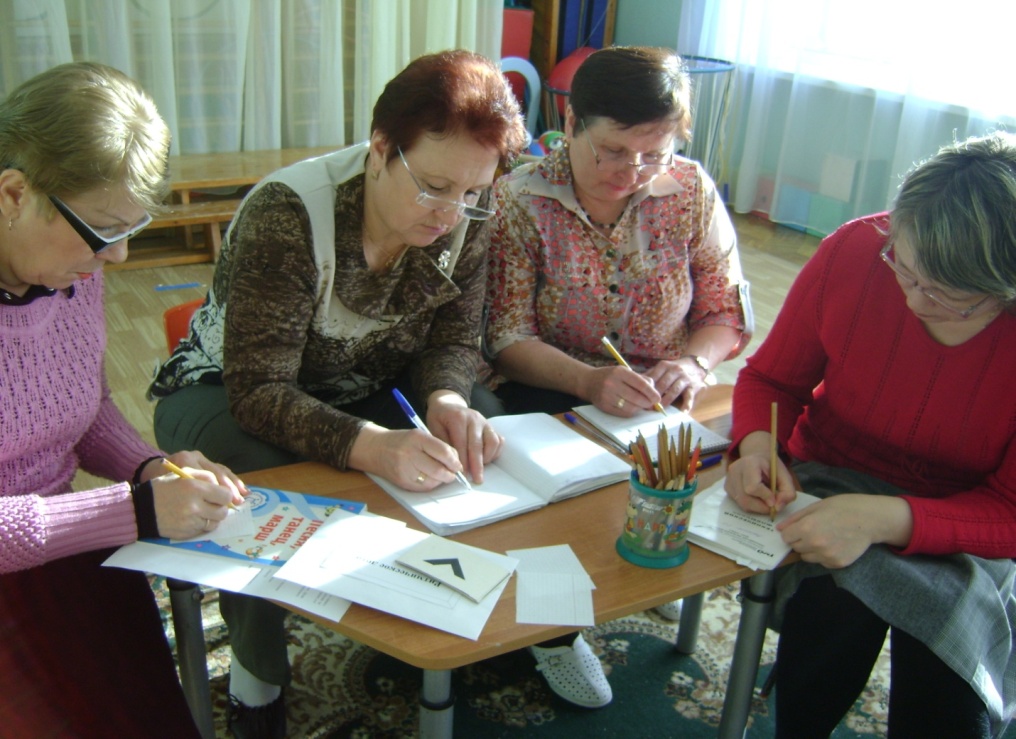 Апрабация проекта по мотивационной готовности к школе«Будущий школьник»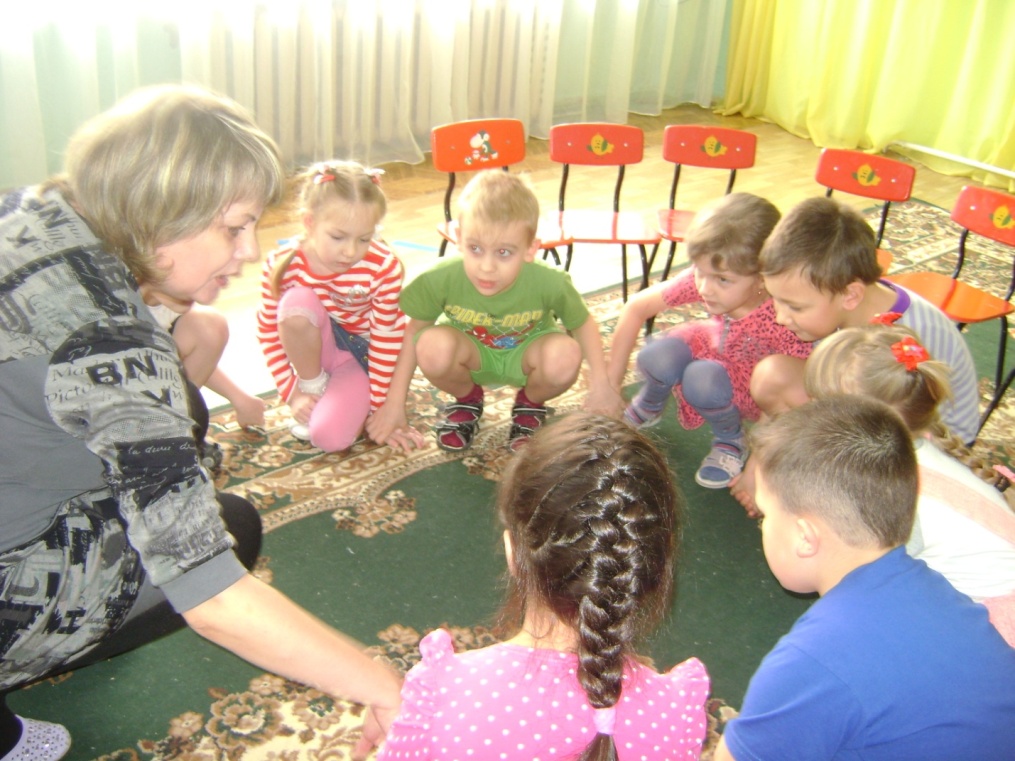 Организация совместной деятельности педагога с детьми – Открытый показ вечера встречи по профилактике школьной дезадаптации «Я будущий школьник»Для педагогов РМО по коррекционной работе с детьми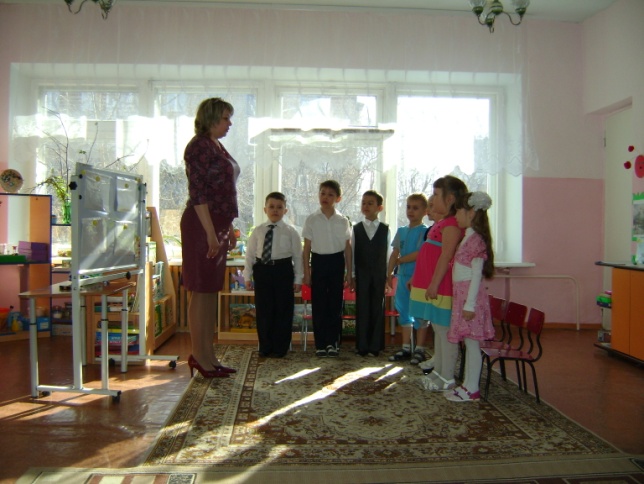 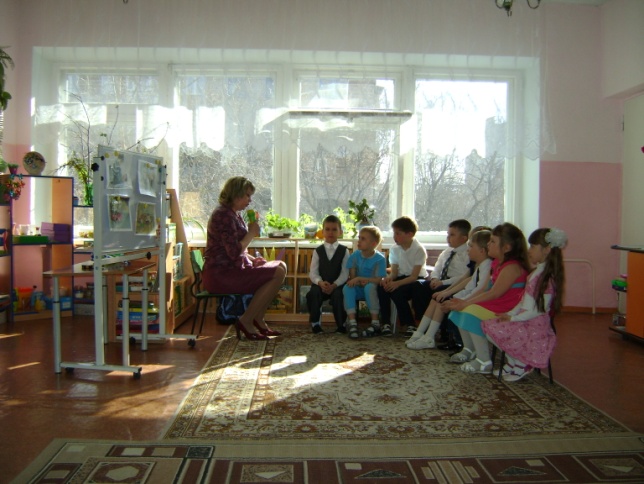 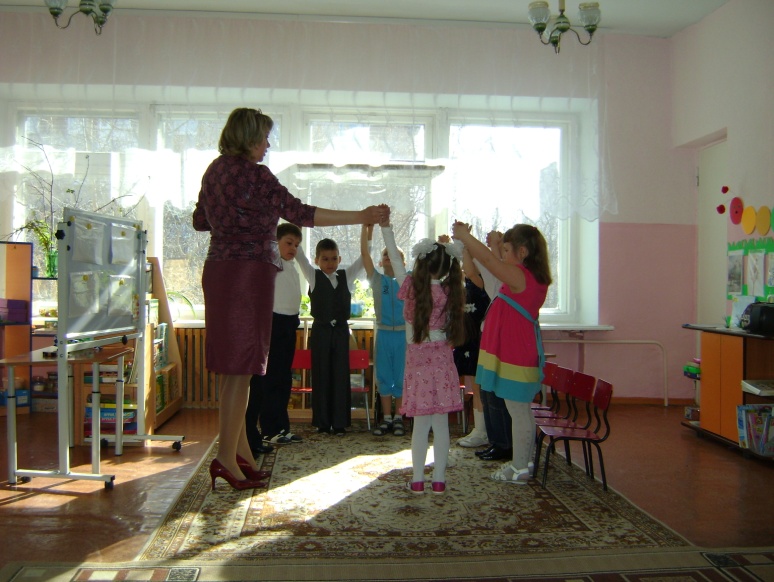 Экскурсия в автошколу «Партнер»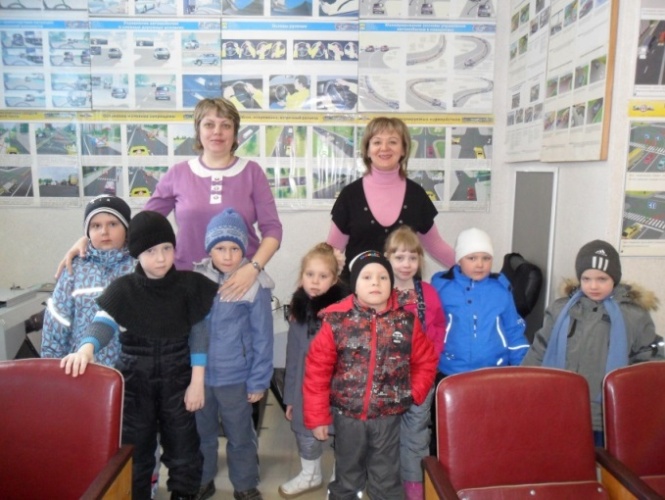 Экскурсия по городуШирока страна твоя родная,Много в ней лесов, полей и рек,Опиши в стихах красоты края,Чтоб о них знал каждый человек!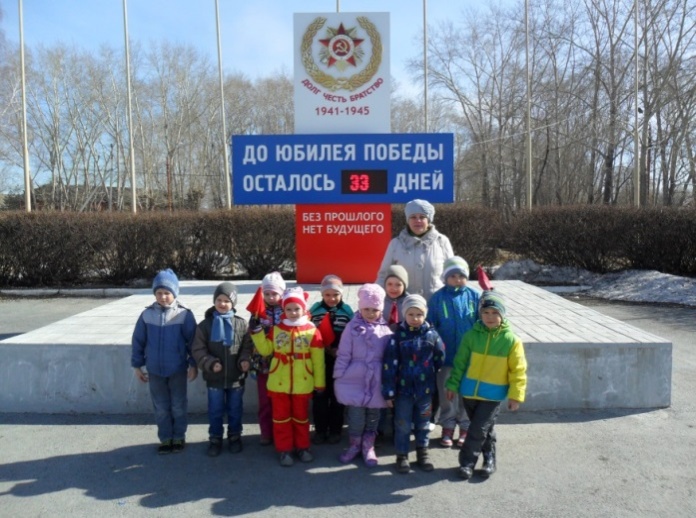 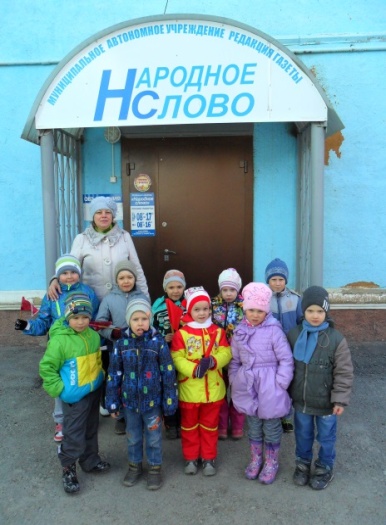 МАУК «Театр Драмы» г. Каменск – УральскийСпектакль «Слон Хортон»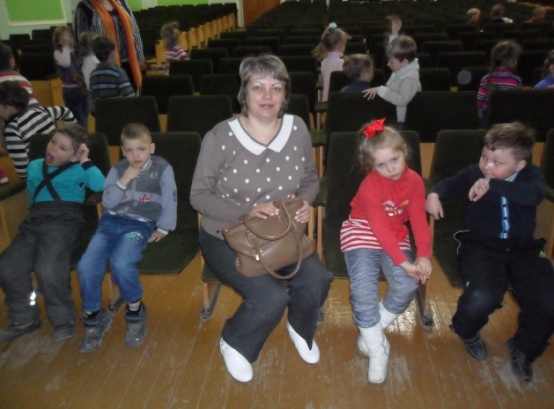 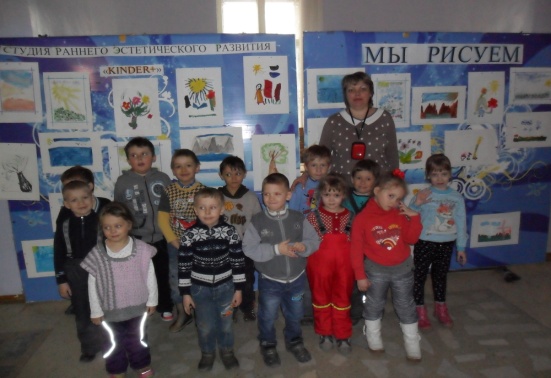 Презентация детско – взрослого проекта «Зимующие птицы»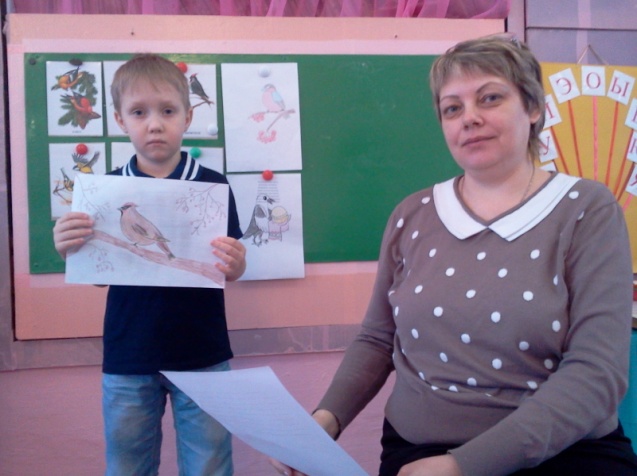 МАРШРУТ ПОБЕДЫ «Города герои»,посвященный 70 – летию Победы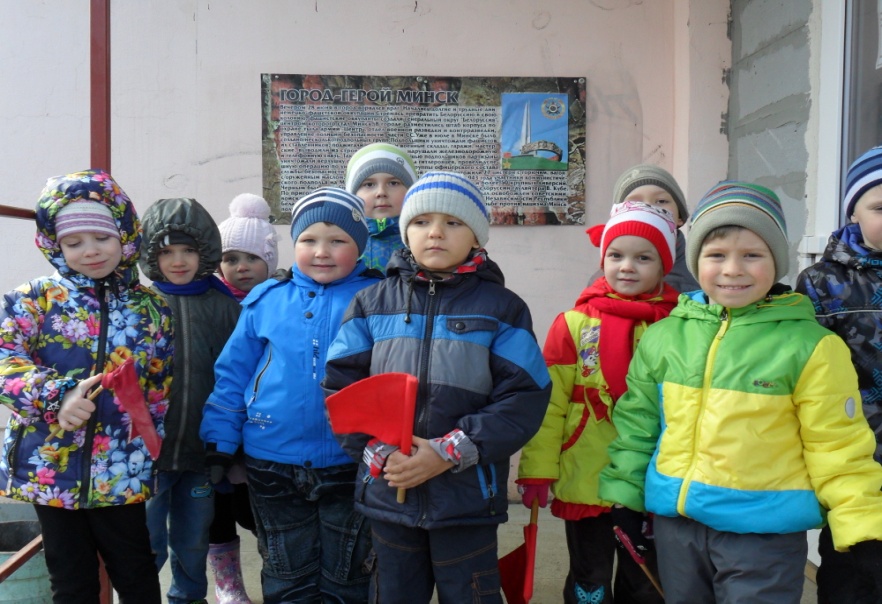 Заревом красным из пепла пожарищ                               Как феникс судьбе вопреки                               Рождались герои и слава ковалась    Хоть  четыре года давила в тиски Война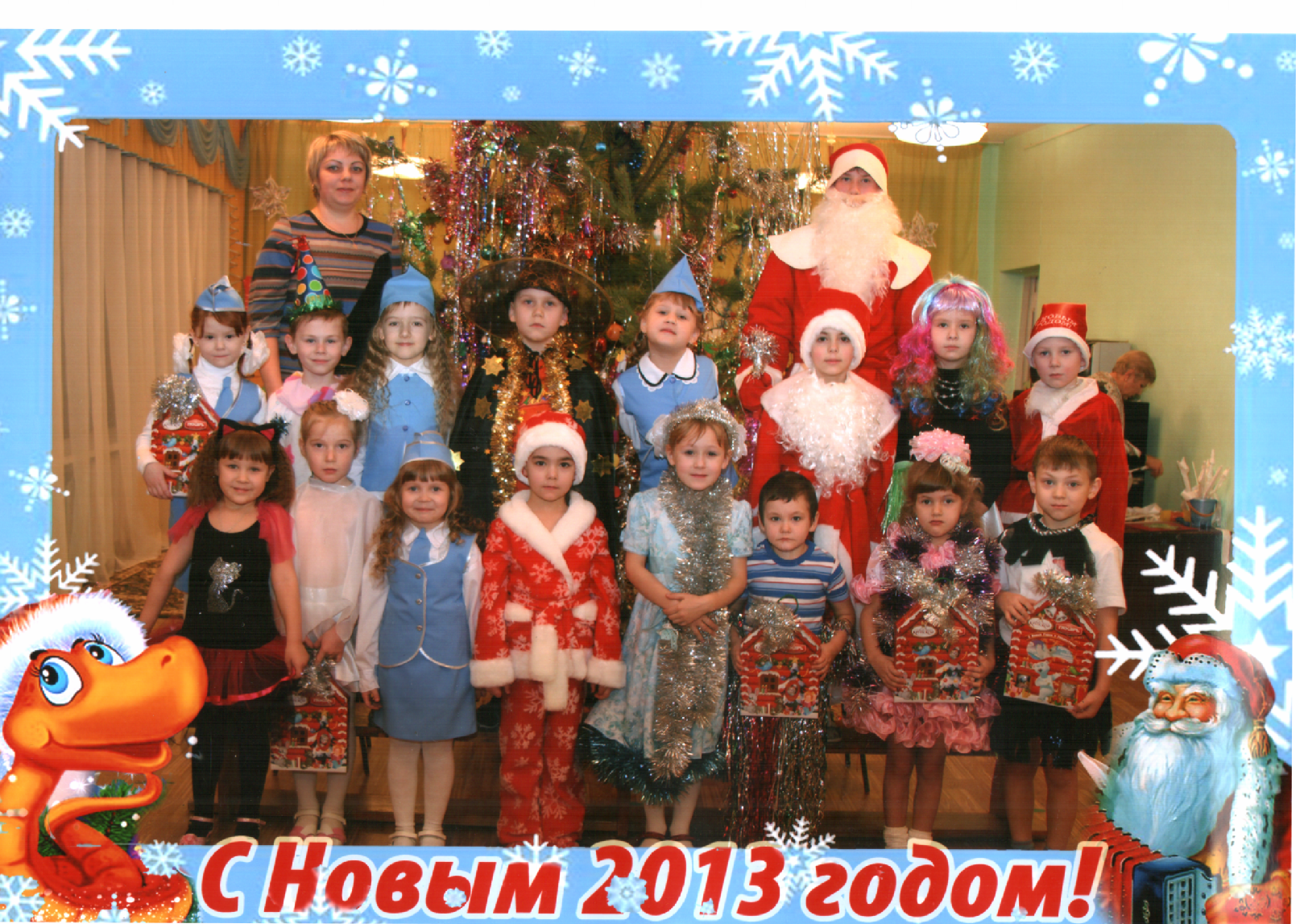 МОИ ВОСПИТАННИКИ